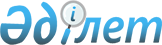 Қазақстан Республикасы бойынша 1996 жылғы бар жердiң және оның пайдаланылуы туралы есептi бекiту туралыҚазақстан Республикасы Үкiметiнiң қаулысы 1997 жылғы 24 шiлдедегi N 1160



          Қазақстан Республикасының Үкiметi қаулы етедi:




          1. Қазақстан Республикасының Ауыл шаруашылығы министрлiгi ұсынған
бар жердiң және оны санаттар мен жерлер бойынша оларды бөлу, 1, 2 және
3-қосымшаға сәйкес 1997 жылдың 1 қаңтарындағы Қазақстан
Республикасында жер учаскелерiн жеке меншiктiк пайдалану мен жердi
пайдаланушылардың есебi бекiтiлсiн.




          2. Тиiстi орталық және жергiлiктi атқару органдары жердi




пайдалану мен күзет, сондай-ақ жер реформасы мен жер рыногын дамытуды
алдағы уақытта тереңдетуге бағытталған тәжiрибелiк шараларды
қабылдасын және мемлекеттiк бақылауды күшейтсiн.

     Қазақстан Республикасының
          Премьер-Министрi

                                       Қазақстан Республикасы
                                              Үкiметiнiң
                                       1997 жылғы 24 шiлдедегi
                                           N 1160 қаулысына
                                             1 қосымша

              1997 жылдың 1 қаңтарындағы жағдай бойынша
                 Қазақстан Республикасының жер құрамы
____________________________________________________________________
    Жер санаттарының атауы              |   Жер алаңы (мың га)
                                        |___________________________
                                        |    Барлығы   |оның iшiнде
                                        |              |суармалысы
________________________________________|______________|____________
                    1                   |       2      |      3
________________________________________|______________|____________

Ауыл шаруашылығы мәнiндегi жерлер          180 812,5     2 149,0
     оның iшiнде:
     азаматтардың бау-бақша және саяжай        111,0        34,7
     құрылысын жүргiзу үшiн жерлер

     азаматтардың шаруа қожалықтарын
     жүргiзуi үшiн жерлер                   20 032,1       226,5

     мемлекеттiк емес ауыл шаруашылығы
     ұйымдарының жерлерi                   149 652,3      1738,8
     оның iшiнде:
     шаруашылық серiктестiктер              39 309,2       476,2
     өндiрiстiк кооперативтер               56 755,1       822,7

     басқа ұйымдар                          53 588,0       439,9

     мемлекеттiк ауыл шаруашылығы
     ұйымдарының жерлерi                    11 017,1       149,0
     оның iшiнде:
     ауыл шаруашылығы ғылыми-зерттеу
     және оқу мекемелерi                     2 441,8        73,9

     ауыл шаруашылығы емес мекемелердiң      1 190,5        16,7
     қосалқы шаруашылықтары

     басқа ауыл шаруашылық ұйымдар           7 384,8        58,4

     Елдi мекендi (қалалар, поселкелер
     мен ауыл елдi мекендi) жерлер          19 417,9       130,7
     Өндiрiс, көлiк, байланыс, қорғаныс
     және басқа ауыл шаруашылығы емес
     мәнiндегi жерлер                       12 131,3         3,9

     Ерекше күзетiлетiн табиғи аумақтық
     жерлер                                  1 088,6         2,9

     Орман қорының жерлерi (жерсiз
     ауыл шаруашылығы кәсiпорындарының
     уақытша пайдалануындағы)                11 795,2         7,9

     Су қорығының жерлерi                    3 394,3         0,7

     Жер запастары                          41 330,4        62,6

     Қазақстан Республикасының жер
     учаскелерiн жеке меншiктiк
     пайдаланушылар мен жер
     пайдаланушылардың жер жиынтығы        269 970,2     2 357,7

     оның iшiнде:
     республикадан тыс Қазақстан
     Республикасы жер пайдаланушылардың
     пайдаланған жерлерi                       110,5        -

     Қазақстан Республикасының аумағында
     басқа мемлекеттер жер пайдаланушы.
     лардың пайдаланған жерлерi               2630,5          1,0

     Қазақстан Республикасының аумағы      272 490,2      2 358,7

                                       Қазақстан Республикасы
                                              Үкiметiнiң
                                       1997 жылғы 24 шiлдедегi
                                           N 1160 қаулысына
                                               2 қосымша

              1997 жылдың 1 қаңтарындағы жағдай бойынша
                   Қазақстан Республикасының ауыл
                 шаруашылық жерлерi бойынша жерлердi
                                БӨЛУ
____________________________________________________________________
    Жер атауы                           |   Алаң (мың га)
                                        |___________________________
                                        |    Барлығы   |оның iшiнде
                                        |              |суармалысы
________________________________________|______________|____________

     Егiстiк                                 29120,8      1725,9
     Көп жылдық екпе ағаш                      140,6        97,6
     Кен                                      3870,5       338,1
     Шабындық                                 5024,6        21,5
     Жайылым                                182114,3       113,9

     Ауыл шаруашылық жерлерiнiң жиынтығы    220362,3      2324,5

     Орман алаңы                             12883,7
     Сүректi бұта ағаштары                    1436,4
     Батпақ                                   1106,3
     Су асты                                  7836,8
     Басқа жерлер                            26329,6

                                       Қазақстан Республикасы
                                              Үкiметiнiң
                                       1997 жылғы 24 шiлдедегi
                                           N 1160 қаулысына
                                               3 қосымша

           1997 жылдың 1 қаңтарына Қазақстан Республикасының
       республикалық мәнi бар облыстар мен қалалар бойынша жердi
                                БӨЛУ
____________________________________________________________________
    Жер атауы                           |   Алаң (мың га)
                                        |___________________________
                                        |    Барлығы   |оның iшiнде
                                        |              |суармалысы
________________________________________|______________|____________

     Ақмола                                 9 204.2       44,4
     Ақтөбе                                30 062,9       48,8
     Алматы                                10 550,7      354,3
     Атырау                                11 863,1       44,5
     Шығыс Қазақстан                        9 747,5       91,3
     Жамбыл                                14 426,4      240,0
     Жезқазған                             31 259,8       16,0
     Батыс Қазақстан                       15 133,9       55,8
     Қарағанды                             11 538,4       81,4
     Қызылорда                             22 601,9      285,9
     Көкшетау                               7 821,2       17,0
     Қостанай                              11 391,4       39,8
     Маңғыстау                             16 564,2        2,6
     Павлодар                              12 475,5       76,9
     Солтүстiк Қазақстан                    4 494,8       18,9
     Семей                                 18 575,1      127,9
     Талдықорған                           11 850,8      305,4
     Торғай                                11 180,7        5,3
     Оңтүстiк Қазақстан                    11 724,9      500,4
     Алматы қаласы                             22,8        2,1

     Жиынтығы                             272 490,2     2358,7
      
      


					© 2012. Қазақстан Республикасы Әділет министрлігінің «Қазақстан Республикасының Заңнама және құқықтық ақпарат институты» ШЖҚ РМК
				